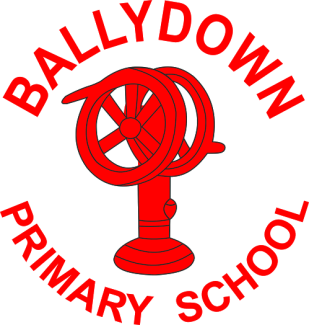                                                      Principal:  Mr B Murphy M.Ed. B.Ed. PQH(NI) Finishing TimesDear ParentsI trust you are all keeping well. It is great that the vaccine programme for Covid is rolling out so well and restrictions are beginning to lift for us, here in NI. As these restrictions lift we are plan on returning to normal finishing times for P4-P7 from Wednesday 5th May. *P3 children will also begin staying late for two days on Tuesday and Wednesday afternoons (P3 first late day will be Wednesday 5th May). We plan to continue with the early staggered opening with doors open from 8:45am. Due to this early starting time we are going to have an early finish for all pupils on Fridays, following the current finishing format, with siblings leaving together (Fridays). Ulsterbus will operate at both times 1:45 and 3pm. Unfortunately the EA (yellow)buses can only operate at 3pm. There continues to be positive cases in our school community. Please continue to practise social distancing and wearing face masks. The car park is busy at finishing times. Please keep traffic moving to avoid congestion, park sensibly/safely and allow access/exit for buses. Thank youPlease contact me if you have any questions or queries.Have a lovely weekend and enjoy the beautiful weather.B MurphyPrincipalPhone:  028 4066 2738E-mail:  bmurphy490@c2kni.net website: ballydownprimary.org.ukClassFinishing timeDoor exiting Friday finishNursery1.30Nursery1:30P11.45P1/2 steps1:45P21.55P1/2 steps1:55P2/*3*P31:552.00 Mon, Thurs, Fri2.50 Tues & WedMain doorMain doorP1/2 Steps1:552:00P4 2.50Main door2:05P4/52:55Main door 2:10P52.55Assembly door2:10P62.55Assembly door2:15P6/7 & P73.00Assembly door2:15